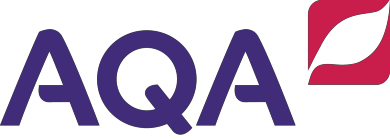 Lesson planLevel 3 Certificate/Extended Certificate in Applied BusinessUnit number: 8Unit name: Marketing CommunicationsAssessment or performance outcome: PO1 (P2)Tutor name:Lesson objectiveAt the end of this lesson the learners will:	Understand the meaning of modern communications channels	Be able to outline the use of modern channels within marketing communicationsActivities(10 mins) Tutor to outline meaning of modern communication channels, using the internet to illustrate range of use of following channels by small business:	Email	Websites and blogsevidence for use of communications channels by small businesses (portfolioactivity)AssessmentAssessment of learning having taken place will be based on:	Observation of learners during group work and feedback at end of activity	Evidence collected for P1 in preparation for completing communications channels templateBUSINESS IDEAS3D PRINTED CASES	l[  SCREEN PRINTED CLOTHING @] )-, ---------------------------------,Target MarketChildren_dTeenagers latest trends    rAdults humour?    JProductsT·Shirts basic whiteiblack   iHoodies and sweatshirts 	CAFE @]	JTarget MarketTeenagers with phoneslatest fashions and trendsStand out from the crowdAdults with phonesSomethingfunctionalWantingto protect their phoneProductsiPhone casesprovide protection/multiple colours iPad casessame protection/colours as iPhone casesrange of colours   J, -------------------------------------------------,Target MarketPeople in my localarea take-awayfast and freshProductscoffee and teaEspresso, cappuccino,flavours.herbalteas cakesr home-made,bought inhot snacks paninis!Group or cohortWeek no.2DateGuidance notesIn the previous lesson, the tutor and learners considered the use of traditional channels of communication. The tutor also provided an overview of the history of communications channels and referenced both traditional and modern channels.In this lesson, learners develop their understanding of modern communications channels. The focus is on the extent to which modern channels offer small businesses effective ways of communicating their unique selling propositions and customer value propositions. These concepts have already been covered by units 2 and 3, and were reviewed in an earlier unit 8 lesson (week1).This lesson will need to be followed by two 1-hour workshop sessions on the cost, flexibility, reach and engagement of traditional and modern channels. These workshop sessions would then be followed by a practical exercise where learners, working in small groups, recommend an appropriate channel mix for a given small business.Length – 1 hourResources	Learner access to Internet	Tutor access to projector/monitor to illustrate experiential marketingLinks to other assessment or performance outcomes:  central concept within the unit supporting all POs, but especially PO1 and PO2Guidance notesIn the previous lesson, the tutor and learners considered the use of traditional channels of communication. The tutor also provided an overview of the history of communications channels and referenced both traditional and modern channels.In this lesson, learners develop their understanding of modern communications channels. The focus is on the extent to which modern channels offer small businesses effective ways of communicating their unique selling propositions and customer value propositions. These concepts have already been covered by units 2 and 3, and were reviewed in an earlier unit 8 lesson (week1).This lesson will need to be followed by two 1-hour workshop sessions on the cost, flexibility, reach and engagement of traditional and modern channels. These workshop sessions would then be followed by a practical exercise where learners, working in small groups, recommend an appropriate channel mix for a given small business.Length – 1 hourResources	Learner access to Internet	Tutor access to projector/monitor to illustrate experiential marketingLinks to other assessment or performance outcomes:  central concept within the unit supporting all POs, but especially PO1 and PO2	Social media and social video(15 mins) Tutor to explain meaning and use of experiential marketing, stressing the importance of oral, non-verbal and visual communications within this channel. Tutor to use following web page to illustrate:	https://econsultancy.com/blog/65230-10-very-cool-examples-of-experiential- marketing/(20 mins) Learners work in groups (3 to 4 learners in each group). Learners provided with links to two small business websites. Each group tasked with using internet to researchhow each business is using modern channels tocommunicate its USP and CVP.(5 mins) Each group to justify the extent to which each modern channel is an effective way of delivering campaign messages.(10 mins) Whole class review of groups decisions and tutor to review learner understanding. Tutor to set homework for individual learners: research the use of communication channels (traditional and modern) within two marketing communications.Synoptic assessmentThe learners will be able to draw from their knowledge, skills and understanding from the following units to support the learning within this lesson:	Unit 3 – Entrepreneurial Opportunities(PO1: innovation, risk and uncertainty in relation to comparative benefits of traditional and modern communication channels)	Unit 4 – Managing and Leading People (AO1: in relation to the changing external environment – available communications and channels)Stretch and challenge activities?The choice of small business websites provided by the tutor, for the group work carried out by learners, offers the possibility of stretch and challenge.Transferable skills and/or soft skills opportunitiesThe following transferable skills are embedded into the research activity:	Research skills when gatheringEnglish and mathsAbility of learner to assess suitability of verbal communication by small businesses demonstrated through their use of modern channels.Business Idea 1: 3D PRINTED CASESBusiness Idea 1: 3D PRINTED CASESBusiness Idea 1: 3D PRINTED CASESBusiness Idea 1: 3D PRINTED CASESTarget Market   Teenagerso	Latest fashions and trendso	Stand out from the crowd   Adults with phoneso	Something functionalo	Wanting to protect their phoneProducts   iPhone and iPad caseso	provide protectiono	multiple coloursHuman resourcesPhysical resourcesSignificance of resource implicationsTarget Market   Teenagerso	Latest fashions and trendso	Stand out from the crowd   Adults with phoneso	Something functionalo	Wanting to protect their phoneProducts   iPhone and iPad caseso	provide protectiono	multiple coloursFinancial resourcesPersonal resourcesSignificance of resource implicationsBusiness Idea 2: SCREEN PRINTED CLOTHINGBusiness Idea 2: SCREEN PRINTED CLOTHINGBusiness Idea 2: SCREEN PRINTED CLOTHINGBusiness Idea 2: SCREEN PRINTED CLOTHINGTarget Market   Childreno	Fun!   Teenagerso	Latest trends   Adultso	Humour?Products   T-Shirtso	Basic black/white   Hoodies and sweatshirtso	Range of coloursHuman resourcesPhysical resourcesSignificance of resource implicationsTarget Market   Childreno	Fun!   Teenagerso	Latest trends   Adultso	Humour?Products   T-Shirtso	Basic black/white   Hoodies and sweatshirtso	Range of coloursFinancial resourcesPersonal resourcesSignificance of resource implicationsBusiness Idea 3: CAFÉBusiness Idea 3: CAFÉBusiness Idea 3: CAFÉBusiness Idea 3: CAFÉTarget Market   People in my local areao	Take-awayo	Fast and freshProducts   Coffee and teao	Espresso,cappuccino, flavours, herbal teas   Cakeso	Home-made, bought-in   Hot snackso	Paninis!Human resourcesPhysical resourcesSignificance of resource implicationsTarget Market   People in my local areao	Take-awayo	Fast and freshProducts   Coffee and teao	Espresso,cappuccino, flavours, herbal teas   Cakeso	Home-made, bought-in   Hot snackso	Paninis!Financial resourcesPersonal resourcesSignificance of resource implications